Liste du matériels pour un weekendPense a bien mettre ton prénom sur tes habits cela t’évitera de les perdreSi tu n’as pas tout demande a tes chefs si ils peuvent te le prêter pour le weekend. Si tu souhaites acheter du matériels demande à tes chefs quoi acheter mieux vaut avoir du matériels utile.Enfin range ton matériels comme sur la photo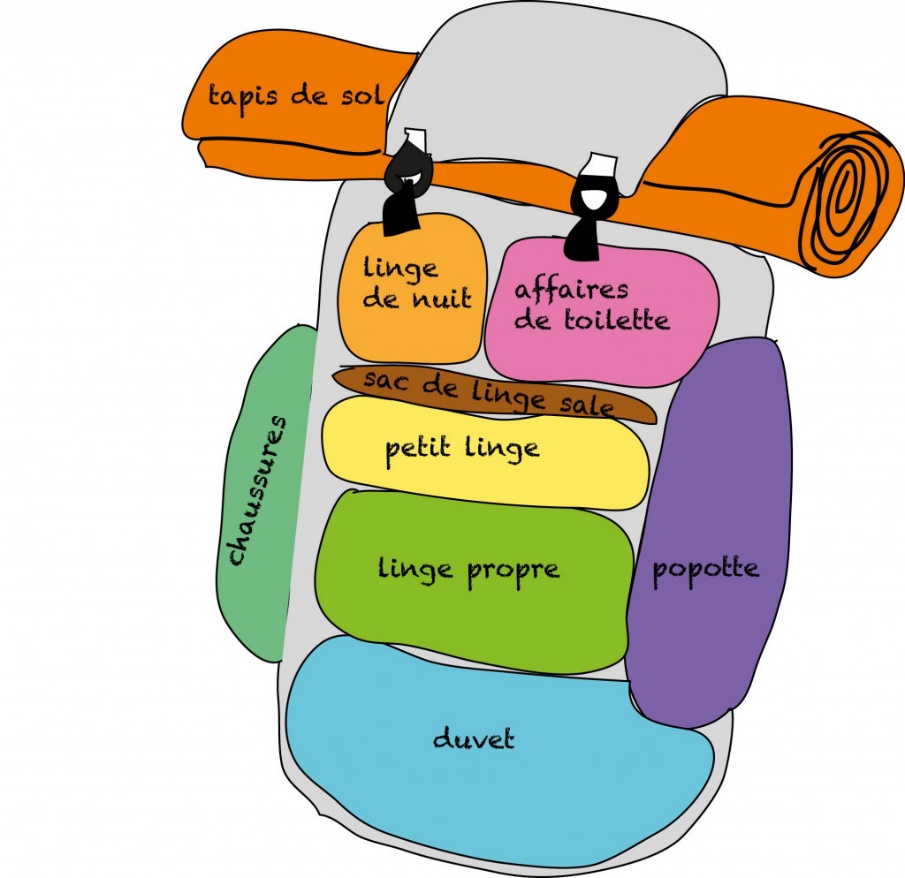 Pour cocherCe que je dois prendreOù le mettre ?COUCHAGECOUCHAGECOUCHAGEUn sac de couchage (confort 0-5°c)Dans le sacUn tapis de solRoulé, entre le sac et le rabatVETEMENTSVETEMENTSVETEMENTSUn pyjama chaud A mettre dans un sac en tissu à l’intérieur du grand sac à dos.(Eventuellement 2 sacs : 1 pour la nuit + 1 pour la tenue de rechange)Un bonnet et une casquetteA mettre dans un sac en tissu à l’intérieur du grand sac à dos.(Eventuellement 2 sacs : 1 pour la nuit + 1 pour la tenue de rechange)2 paires de chaussettesA mettre dans un sac en tissu à l’intérieur du grand sac à dos.(Eventuellement 2 sacs : 1 pour la nuit + 1 pour la tenue de rechange)1 culotte ou slipA mettre dans un sac en tissu à l’intérieur du grand sac à dos.(Eventuellement 2 sacs : 1 pour la nuit + 1 pour la tenue de rechange)1 pantalons, short, pantacourt…A mettre dans un sac en tissu à l’intérieur du grand sac à dos.(Eventuellement 2 sacs : 1 pour la nuit + 1 pour la tenue de rechange)1 tee-shirtsA mettre dans un sac en tissu à l’intérieur du grand sac à dos.(Eventuellement 2 sacs : 1 pour la nuit + 1 pour la tenue de rechange)1 pulls/vestes bien chaudsA mettre dans un sac en tissu à l’intérieur du grand sac à dos.(Eventuellement 2 sacs : 1 pour la nuit + 1 pour la tenue de rechange)Ton foulardSur toiTa chemise scouteSur toiChaussures de randonnée/basketSur toiUn manteau imperméableSur toi ou dans le sacHYGIENEHYGIENEHYGIENEBrosse à dentsDans une trousse de toiletteDentifriceDans une trousse de toiletteSavonDans une trousse de toiletteBrosse à cheveuxDans une trousse de toiletteREPASREPASREPASCouvertsDans le sac popote, dans une poche externe du sac à dosGamelleDans le sac popote, dans une poche externe du sac à dosQuartDans le sac popote, dans une poche externe du sac à dosOpinel à bout rondDans le sac popote, dans une poche externe du sac à dosTorchon/servietteDans le sac popote, dans une poche externe du sac à dosDIVERSDIVERSDIVERSLampe frontale (lampe de poche)Dans les petites pochettes externes du sac à dosDoudousDans les petites pochettes externes du sac à dosGourde remplie (mini 1,5L)Dans les petites pochettes externes du sac à dosMédicaments à nous confierDans les petites pochettes externes du sac à dosPaquet de mouchoirsDans les petites pochettes externes du sac à dosLe carnet vivre l’aventure (couvert)Dans les petites pochettes externes du sac à dosPoncho (Kway)Dans les petites pochettes externes du sac à dos